ENERGY MANAGEMENT SUBCOMMITTEEA Subcommittee of TC 7.6 Building Energy Performance2023 Winter Conference (Atlanta/Hybrid)Join Zoom Meetinghttps://ucincinnati.zoom.us/j/99545615215?pwd=ZHdkZi9kUlNDQWoyRXJmNW1WTjZOQT09Meeting ID: 995 4561 5215Passcode: 3376864:30 PM EST to 5:30 EST AgendaIntroductionsSubcommittee Goal and Objective ReviewThe goal and objective of the proposed subcommittee group is reviewed with the group.The updated plan of the Technical Committee (TC) 7.6 Energy Management Subcommittee is intended to align with ASRHAE Strategic Plan (2019-2024).  One of three goals of ASHRAE strategic plan is to position ASHRAE as an Essential Knowledge Resource for a Sustainable, High-Performance Built Environment.  The Energy Management Subcommittee from TC 7.6 is directly connected with sustainable and high-performance built environment.  Our goal as a professional group is to position this subcommittee as an essential knowledge source for energy and water management.  Seminar sponsored in Atlanta conference. 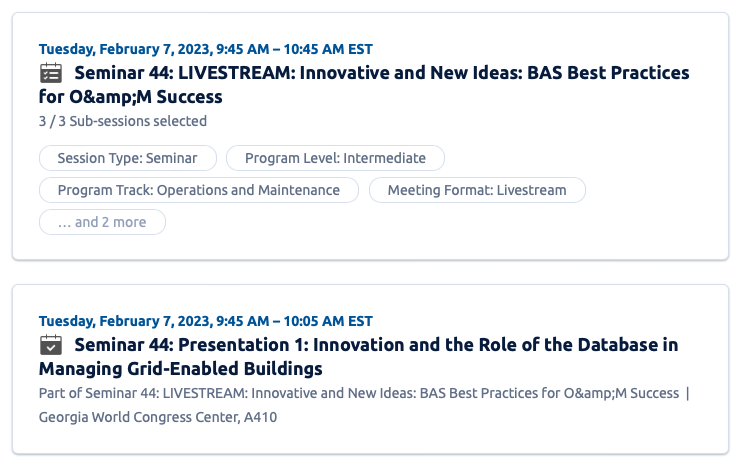 Items to discussE. Yang: Energy Management ALI Course (3 hour) Atlanta updates: 33 registered in the class. Delivered on Saturday.   Good feedback so far.E. Yang: call for seminars on Energy & Water Management case study, ASHRAE g36, grid connected efficient buildings  J. Constantinide: Chapter 36 of the Applications Handbook (Energy and Water Use) seeks volunteers to help/edit.   Chapter 37 of HVAC Handbook seeks volunteers to help/edit. Research: any potential research project addressing water-energy nexus? Possibly collaborating with other TCs?Mike shared the 2007 version research report of Energy Index Development for Benchmarking Water and Wastewater Utilities (Steven Carlson).  Eric will follow up with Steve and discuss any ideas of water-energy nexus. Programs Propose Energy Management lesson learned/best practice track Research M. Bhandari Water-energy nexusTrending process & standardize.Education:Good trending examplesCollaborate with current energy audit working group and othersHandbook AliOther UpdatesTC2.8 –liaison TC7.3 - liaisonASHRAE 189 –Scott W. will be liaisonASHRAE Guideline 36 liaison - Greg  New BusinessAdjournment